Badger Class English home learningDay 1: To use all four word classes (nouns, adjectives, verbs and adverbs)Look at the picture talk to your adult about what you can see. 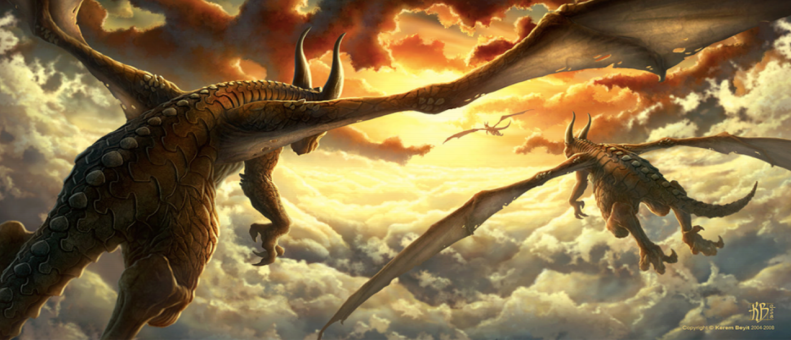 Next, think about words for each of the word classes above and write 4 lists. Have a go at using the words you generated above in sentences... you will need these for tomorrow!________________________________________________________________________________________________________________________________________________________________________________________________________________________________________________________________________________________________________________________________________________________________________________________________________________________________________________________________________________________________________________________________________________________________________________________________________________________________________________________________________________________________________________________________________________________________________________________________________________________________________________________________________________________________________________________________________________________________________________________________________________________________________________________________________________________________________________________________________________________________________________________________________________________________________________________________________________________________________________________________________________________________________________________________________________________________________________________________________________________________________________________________________________________________________________________________________________________________________________________________________________________________________________________________________________________________________________________________________________________________________________________________Day 2: Generating Story Ideas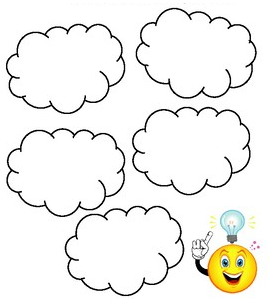 We are working towards writing a story about this picture. Use a thought bubbles, below, to make a note of as many possible ideas as you can.Day 3: Plan Your Story Today, you need to plan your story, think carefully about what will happen in each sectionDay 4: Use speech punctuation Today we are going to write speech to make our stories more exciting for the reader. Look back at your plan and think about what the character could do and say. Write speech sentences using the rules below. Try to use more exciting words for said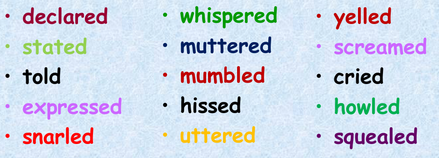 E.g.  “Run! There’s a dragon heading right for us,” shouted Max as he grabbed Ted’s hand and ran for cover.______________________________________________________________________________________________________________________________________________________________________________________________________________________________________________________________________________________________________________________________________________________________________________________________________________________________________________________________________________________________________________________________________________________________________Day 5: Use your plan to have a go at writing your story. The idea of a shared write is that you work with someone to help each other form the best sentences possible. Think about: ▪ Description ▪ Word choices ▪ Sentence structure ▪ Speech ________________________________________________________________________________________________________________________________________________________________________________________________________________________________________________________________________________________________________________________________________________________________________________________________________________________________________________________________________________________________________________________________________________________________________________________________________________________________________________________________________________________________________________________________________________________________________________________________________________________________________________________________________________________________________________________________________________________________________________________________________________________________________________________________________________________________________________________________________________________________________________________________________________________________________________________________________________________________________________________________________________________________________________________________________________________________________________________________________________________________________________________________________________________________________________________________________________________________________________________________________________________________________________________________________________________________________________________________________________________________________________________________________________________________________________________________________________________________________________________________________________________________________________________________________________________________________________________________________________________________________________________________________________________________________________________________________________________________________________________________________________________________________________________________________________________________________________________________________________________________________________________________________________________________________________________________________________________________________________________________________________________________________________________________Week 2 – PoetryThis week we are going to write a poem on climate change. Day 1: Gathering ideas for a poem on climate changeLook at these photos and write a list of words, adjectives and feelings you have towards these pictures. 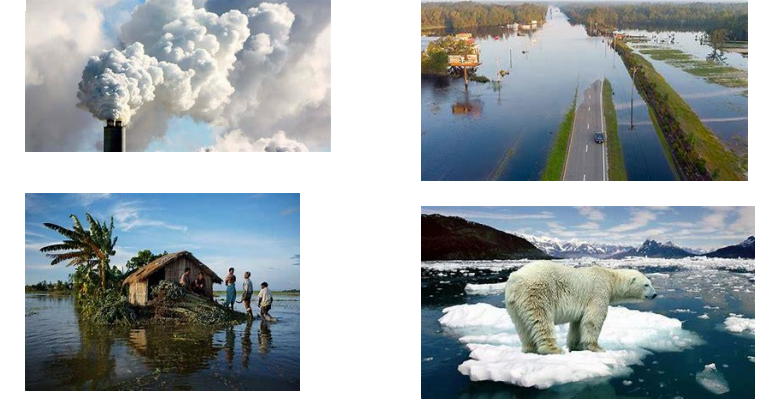 ____________________________________________________________________________________________________________________________________________________________________________________________________________________________________________________________Now watch and listen to this video by George the Poet on Climate Change. https://www.youtube.com/watch?v=Sv7OHfpIRfU After watching the video, think about … • What did you like? • How did it make you feel? • Which words did you notice? • Do you know the meaning of the words? (If not you could look them up in a dictionary.) Day 2, Building up a success criteriaLook at these different examples of good poems, make a list of different things you like and create your own success criteria. 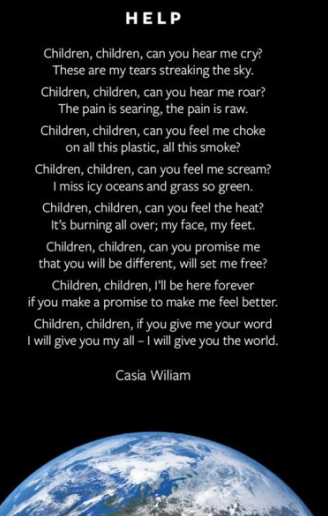 Success Criteria:-A title, Key vocabulary, …. 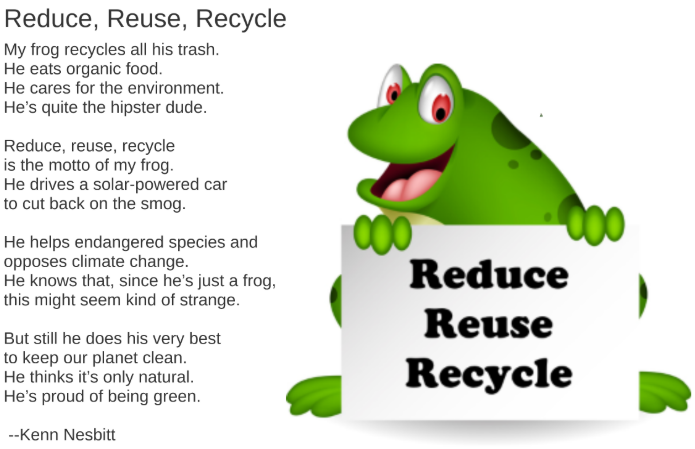 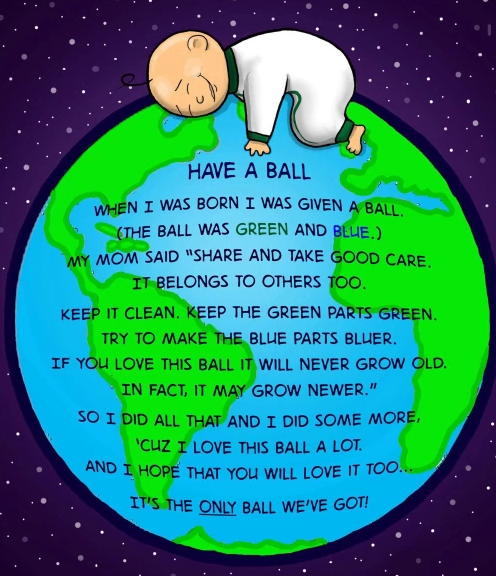 Day 3, Write your poemYou are now going to write your poem about climate change. Use all the ideas you have gathered for your poem and look back at the success criteria you made. Use the key words in your poem to make it more powerful. 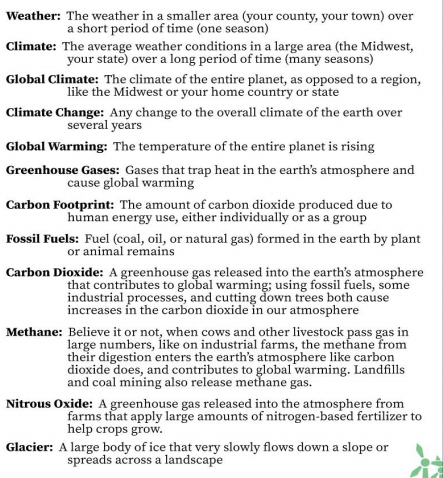 _______________________________________________________________________________________________________________________________________________________________________________________________________________________________________________________________________________________________________________________________________________________________________________________________________________________________________________________________________________________________________________________________________________________________________________________________________________________________________________________________________________________________________________________________________________________________________________________________________________________________________________________________________________________________________________________________________________________________________________________________________________________________________________________________________________________________________________________________________________________________________________________________________________________________________________________________________________________________________________________________________________________________________________________________________________________________________________________________________________________________________________________________________________________________________________________________________________________________________________________________________________________________________________________________________________________________________________________________________________________________________________________________________________________________________________________________________________________________________________________________________________________________________________________________________________________________________________________________________________________________Day 5: Create a Climate Change Poster Create a poster about climate change to go with your poem. You can choose to write up your poem neatly on the poster. Here are some ideas to inspire you. 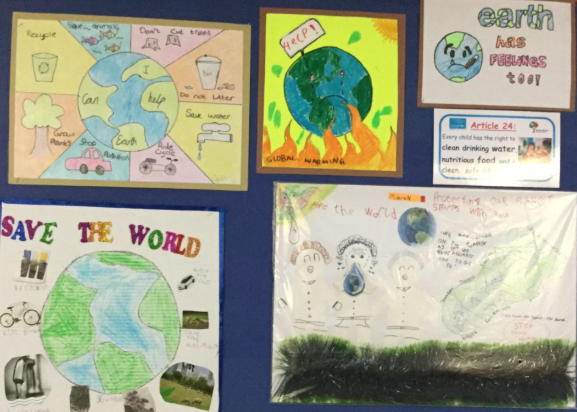 NounsAdjectivesVerbsAdverbsdragonhugeflyinghappilyIdeasKey WordsOpeningWhat happens at the beginning? Who are the main characters? Where is it set? How are the characters feeling?Build upWhat happens next? How does the story hint at a problem? How are the characters feeling?ProblemWhat is the problem within the story? How are the characters feeling?SolutionHow is this problem resolved/ sorted out? How are the characters feeling?EndingHow does the story end? Does it end happily? Is there a twist to the plot? How are the characters feeling?Key words: Climate Change Ice Melting Polar bears Pollution Earth Planet Flooding Fires Deforestation Fuel Smoke Carbon footprint Environment Global 